Профессиональная направленность преподавания физики в техникумеСтупникова Марина Федоровна преподаватель физических дисциплинГосударственное автономное профессиональное образовательное учреждение «Орский нефтяной техникум им. Героя Советского Союза В.А. Сорокина» Изучение физики как науки о наиболее общих законах природы вносит существенный вклад в формирование научного мировоззрения будущих специалистов. Физические законы лежат в основе функционирования многих технических устройств, механизмов, средств связи и передачи энергии, работы транспортных средств и бытовых технических приборов.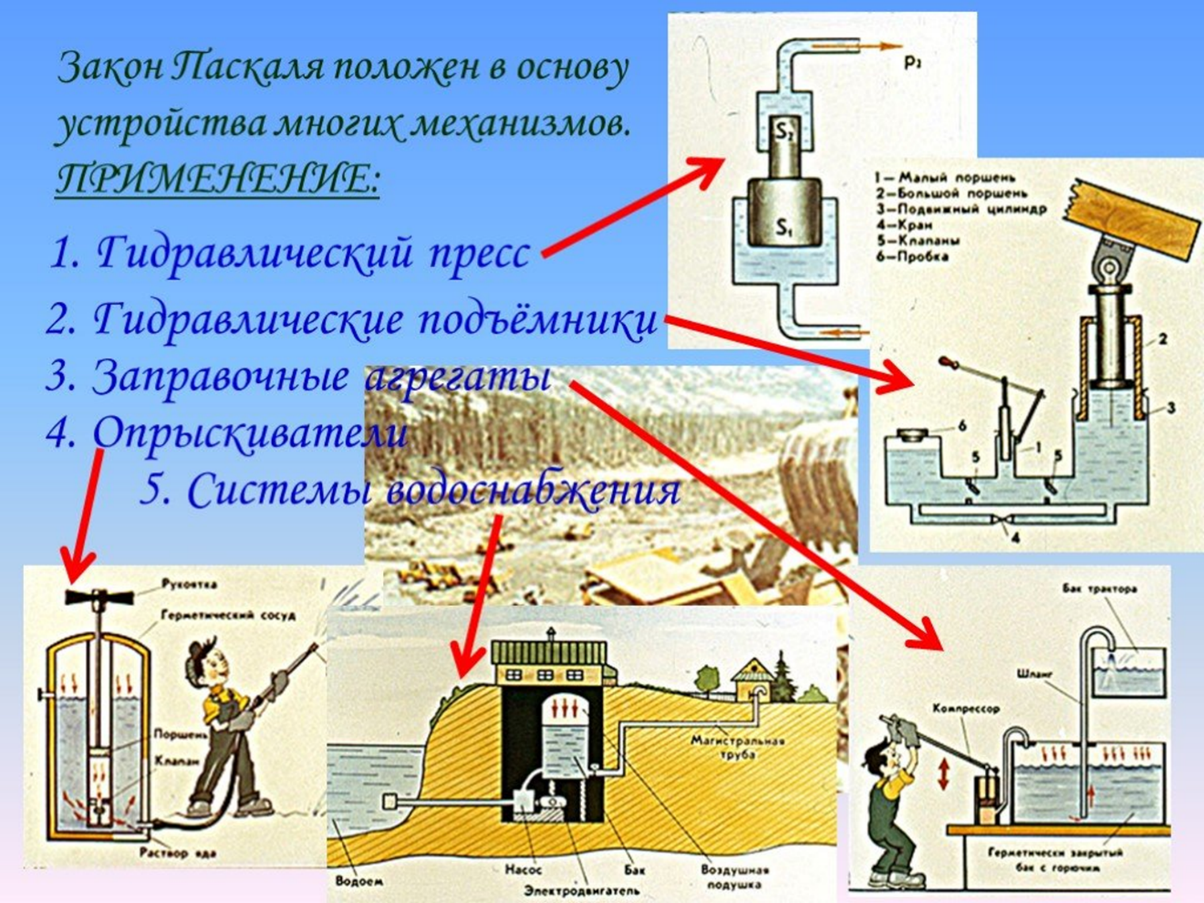 Рисунок 1 – Применение закона Паскаля в механизмахФизика – это наука, знания которой необходимы практически любому специалисту на производстве, без понимания физических закономерностей невозможно эффективное: - использование применяемого на производстве оборудования, - регулирование и управление производственными процессами, - соблюдение правил охраны труда.Специалист должен владеть не только знаниями общих закономерностей природы, но и умениями прогнозировать ход физических процессов, рассчитывать их параметры, проектировать физические и технические системы, используя законы физики.Проводя отбор и соотнесение образовательных результатов, определенных во ФГОС СОО и ФГОС СПО и синхронизация их с учетом профильной направленности специальности, мы выявили основные разделы физики, при изучении который необходимо использовать задания профессиональной направленности для специальности 20.02.04 - Пожарная безопасность: 1) Основы молекулярно-кинетической теории.2) Свойства паров и жидкостей.3) Основы термодинамики.4) Основы гидростатики и гидродинамики.5) Основы кинематики и динамики.Законы физики, обучающиеся техникума, осваивают в рамках комплексного изучения учебного предмета «Физика» и элективного курса «Физический практикум.Принцип профессиональной направленности на учебных занятиях реализуется на основе осуществления межпредметной интеграции и формирования практических навыков.В учебном процессе реализуются четыре формы организации учебно-познавательной деятельности обучающихся, а именно:- решение качественных, количественных, экспериментальных, практико-ориентированных задач;- демонстрация действующих и виртуальных моделей технических устройств, объяснение принципа их работы с научной точки зрения; - выполнение лабораторных работ;- выполнение индивидуальных исследовательских проектов.Приведем примеры реализации различных форм учебно-познавательной деятельности студентов при выполнении заданий профессиональной направленности (Таблица 1).Таблица 1. Междисциплинарных качественных и количественных задачНа занятиях по одной и той же теме разным специальностям можно давать задачи разного вида, для усиления профильной направленности физики (Таблица 2).    Таблица 2. Примеры заданий с профессиональной направленностью для разных специальностей СПОПри выполнении лабораторных работ и решении экспериментальных задач, ориентированных на будущую профессию, в рамках изучения предмета «Физика», обучающиеся приобретают практические навыки, ведущие к формированию профессиональных компетенций; учатся работать с оборудованием, собирать электрические цепи, снимать показания с приборов, оценивать достоверность полученных результатов, делать выводы.Приведём примерную тематику лабораторных работ и виды экспериментальных задач, применяемых при подготовке по специальности: 20.02.04 «Пожарная безопасность» (Таблица 3)Таблица 3 Междисциплинарные экспериментальные задания для специальности: 20.02.04 «Пожарная безопасность»Выполнение индивидуального проекта в рамках изучения предмета «Физика» по теме, непосредственно связанной с получаемой профессией, способствуют на стадии общеобразовательного цикла наиболее полному профессиональному самоопределению обучающихся.Предложим тематику индивидуальных проектов, предлагаемую студентам разных специальностей (Таблица 4). Таблица 4. Тематика индивидуальных проектов с учетов профессиональной направленностиОпыт педагогической деятельности показывает, что комплексная реализация представленных видов учебно-познавательной деятельности студентов наиболее оптимально позволяет реализовать преподавание физики с учетом профессиональной направленности конкретной специальности, способствует возрастанию интереса обучающихся к предмету, развитию у них теоретических и профессиональных умений и навыков, активизации их мыслительной деятельности.  Список использованных источников1 Приказ Министерства просвещения Российской Федерации от 07.07.2022 № 537 "Об утверждении федерального государственного образовательного стандарта среднего профессионального образования по специальности 20.02.04 Пожарная безопасность" (Зарегистрирован 08.08.2022 № 69571)2. Методика преподавания общепрофессиональной дисциплины «Физика», Москва ИРПО 2022г. 3 Приказ Министерства просвещения Российской Федерации от 12.08.2022 № 732 "О внесении изменений в федеральный государственный образовательный стандарт среднего общего образования, утвержденный приказом Министерства образования и науки Российской Федерации от 17 мая 2012 г. № 413" (Зарегистрирован 12.09.2022 № 70034)Содержание темыЗаданияНаименование профессиональной дисциплины,ПК,МДКСпециальность: 15.02.12 Монтаж, техническое обслуживание и ремонт промышленного оборудования (по отраслям)Специальность: 15.02.12 Монтаж, техническое обслуживание и ремонт промышленного оборудования (по отраслям)Специальность: 15.02.12 Монтаж, техническое обслуживание и ремонт промышленного оборудования (по отраслям)Законы Ньютона Проявление сил инерция в быту, природе, технике, спорте, на производстве1) Приведите примеры проявления сил инерции в механизмах2) Почему при сплаве леса большое количество бревен выбрасывается на берег при повороте реки?3) Стальная проволока некоторого диаметра выдерживает силу натяжения 4,4 кН. С каким наибольшим ускорением можно поднимать груз массой 400 кг, подвешенный на этой проволоке, чтобы она не разорвалась.Техническая механика МатериаловедениеСила упругости. Явления деформации тел1)  Медная проволока сечением 2мм2 разорвалась под действием груза в 440 Н. Каков предел прочности меди?2) Какой запас прочности имеет стальной стержень сечением 2 см2, к которому подвешен груз массой 5т, если разрушающая нагрузка для данной марки стали при растяжении 12,5*108 Н/м2. 3) Проволока длиной 5,4 м под действием нагрузки удлинилась на 2,7 мм. Определить удлинение проволоки. Относительное удлинение – величина безразмерная МатериаловедениеРабота и мощность в механикеКакую работу надо совершить, чтобы поднять тело массой 10 кг на высоту 2 метра, используя при этом подвижной блок? Техническая механикаОсновы молекулярно-кинетической теории1. Почему обработка стали труднее обработки дюралюминия?2. Каким обязательным физическим свойством должен обладать слой антикоррозионного покрытия3. Почему после тщательной шлифовки и полировки трущимся поверхностей трение снова увеличивается4. При обработке детали слесарь совершил 46 движений стальным напильником, перемещая его на 8 см при каждом движении. На сколько повысилась температура напильника, если он имеет массу 100 г и на увеличение его внутренней энергии пошло 50% совершеннойМатериаловедениеЭлектротехникаРабота и мощность электрического тока. Закон Джоуля-ЛенцаВ электроустановках до100В в тот момент, когда снимаешь и устанавливаешь предохранитель, какие должны быть средства индивидуальной защиты:1) средства защиты лица и глаз и изолирующие клещи;2) диэлектрические перчатки и средства защиты лица и глаз;3) применимы оба вариантаОхрана трудаСпециальность: 20.02.04  «Пожарная безопасность»Специальность: 20.02.04  «Пожарная безопасность»Специальность: 20.02.04  «Пожарная безопасность»Механика, Термодинамика1. Груженный топливом бензовоз движется под уклон. Предложите варианты остановки транспортного средства, чтобы бензин не опрокинулся и не загорелся2. На какую высоту за минуту может поднять 400 м3 воды насос, развивающий полезную мощность 2000 кВт?  Теория горения и взрывовМеханика, Термодинамика1. Груженный топливом бензовоз движется под уклон. Предложите варианты остановки транспортного средства, чтобы бензин не опрокинулся и не загорелся2. На какую высоту за минуту может поднять 400 м3 воды насос, развивающий полезную мощность 2000 кВт?  Термодинамика, теплотехника и гидравликаМолекулярная физика1. Углекислотные огнетушители заряжают сжиженным углекислым. Почему при действии огнетушителя из него выходит, не струя жидкости, а «углекислый снег» - плотное беловатое облако газа? На чем основана тушение пожара таким огнетушителем? 2. Человек за 1 минуту поглощает 200 см3 кислорода. Вычислите массу кислорода, необходимого человеку за 30 минут.3. Почему по правилам пожарной безопасности нельзя включать в сеть электроприборы с суммарной мощностью, превышающей расчетную для данной цепи? К чему это может привести?МДК05.ПожарныйОхрана трудаЗаконы постоянного тока1. Почему при возникновении пожара в электрических установках необходимо немедленно выключить рубильник?ЭлектротехникаТемаПрофессиональные дисциплиныСпециальность: 15.02.12 Монтаж, техническое обслуживание и ремонт промышленного оборудования (по отраслям)Специальность: 13.02.02 «Теплоснабжение и теплотехническое оборудование»Работа и мощность электрического токаМатериаловедениеЭлектротех-ника1. Какое количество теплоты необходимо для расплавления медного провода длиной 10м, сопротивлением 17мОМ, находящимся при температуре 00С.2. Сила тока в паяльнике, включенном в сеть напряжением 220В равна 0,9 А. Определите сопротивление паяльника и расход энергии необходимое для паяльника на 10 минут.3. Восемь резисторов соединили по 2 последовательно в 4 параллельные ветви. Выведите формулу для вычисления общего сопротивления. Начертите схему.1. Определите показания счетчиков электроэнергии и по действующему тарифу за 1кВТ/ч, посчитайте стоимость электроэнергии, расходуемой за 2 месяца (60 дней) всеми приборами в квартире.2. Определите расход энергии в электрической лампочке, включённой на 30 минут в сеть с напряжением 127 В, если сила тока в лампе 0,5А.Лабораторная работаЭкспериментальная задача1. Изучение закона сохранения механической энергии2. Опытная проверка газовых законов3. Определение влажности воздуха с помощью психрометра4. Проверка справедливости законов последовательного и параллельного соединения проводников5. Проверка закона Ома для участка цепи6. Изучение магнитного действия на проводник с током1. Как найти скорость истечения из водопроводного крана, имея цилиндрическую банку, секундомер и штангенциркуль?2. Из неплотно прикрытого водопроводного крана тоненькой струйкой вытекает вода. Как с помощью одной линейки можно определить скорость истечения воды. А также ее объемный расход?3. Допустим, что вам нужно наполнить большой бак известного объема с помощью гибкого шланга, снабженного цилиндрической насадкой. Вычислите время заполнения располагая только линейкой.4. Возьмите шарики из пластмассы и пластилина разных размеров и масс: m1 ≤ m2, m1 ≥ m2,   Пронаблюдайте удар, если шарики движутся навстречу друг другу, один догоняет другой. Сделайте вывод о характере движения каждого шарика после удара. Постройте рисунки, запишите закон сохранения импульса для всех случаем5. Определите удельную теплоемкость волы, используя следующее оборудование: бытовой мерный стакан, чайник, электрический чайник, прибор учета потребления газа, прибор учета потребления электроэнергии.Последовательность действий: налить в чайник определенное количество воды; измерить начальную температуру воды; зафиксировать показание прибора учета; довести воду до кипения; зафиксировать показание прибора учета.Количество теплоты, необходимое для нагревания воды, определите по расходу электроэнергии и газа (предварительно все другие потребители нужно отключить). 6. Соберите батарейку, используя два простых карандаша, фольгу, туалетную бумагу, раствор уксуса, светодиод, провода. Проверьте параметры полученной батарейки: напряжение и ток  СпециальностьТематика индивидуальных проектов15.02.12 Монтаж, техническое обслуживание и ремонт промышленного оборудования (по отраслям)1. Исследование условий равновесия твердого тела 2 Модель строения твердого тела3 Реактивное движение в природе и технике4 Исследование явления инерции5 Проявление силы трения в механизмах6 Причины возникновения и применения центробежной силы7 Явление резонанса в природе и технике8 Секреты колеса9 Проявление силы упругости при деформации10 Электромагниты на службе человека13.02.02 «Теплоснабжение и теплотехническое оборудование»1 Природа давления в жидкости и его расчет2 Исследование сил влияния поверхностного натяжения жидкости3 Тепловые двигатели и охрана окружающей среды4 Исследование явления теплового расширения твердого тела5 Влажность воздуха и её влияние на жизнедеятельность человека6 Современная ветроэнергетическая установка — энергетика будущего20.02.04 «Пожарная безопасность»1 Исследование физических основ датчиков задымления2 Исследование гидравлических систем 3 Исследование давления в газах 4 Исследование выталкивающего действия жидкости и газов 5 Явление конвекции – как вид теплопередачи6 Теплопроводность – как вид теплопередачи7 Исследование изопроцессов в газах8 Исследование явления электризации тел9 Электрические цепи – компоненты, правила расчета